ВыводНесомненно, и книги, и библиотеки играют очень важную роль в жизни человека, в его воспитании, формировании характера.С помощью книг человек развивается, узнает много нового и интересного. В книгах можно найти ответы на трудные вопросы.Библиотеки тоже приносят огромную пользу обществу. Это очень увлекательное и полезное зантие – ходить в библиотеку.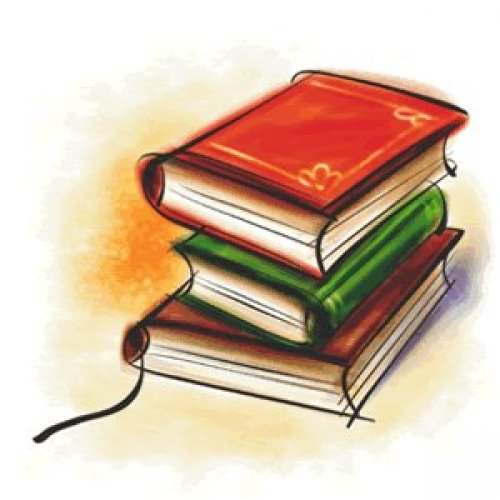 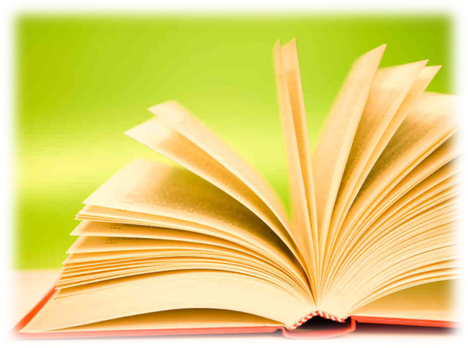 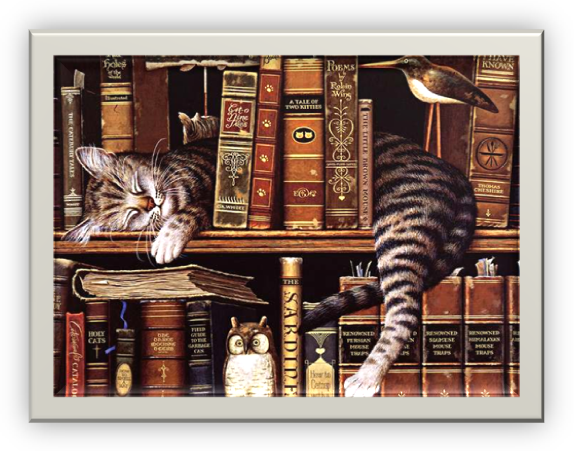 Автор:Мальцева Таисия,  7Б классМБОУ «Гимназия № 2»Руководитель:Пухова Светлана Владимировна,учитель историиКниги и библиотеки в жизни людейКнигиС раннего детства человек знакомится с книгами. Они будут сопровождать его всю жизнь. Они будут его постоянными спутниками, помогут разобраться в трудных вопросах, решить важнейшие жизненные проблемы.Книги открывают нам окно в новый неизведанный мир. Этот мир заманчивый, он зовёт нас в свои бескрайние просторы. Важна любая книга, какой бы области она не была.Книга учит нас быть добрее, мягче друг к другу, учит милосердию, сочувствию. Она становится нашим верным другом в сложный момент, когда надо найти то единственное решение, которое поможет выйти из сложившейся ситуации.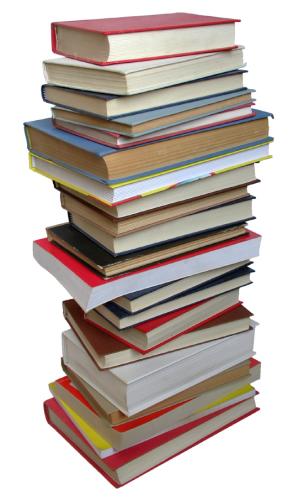 БиблиотекиБиблиотека – это  учреждение, собирающее и хранящее книги для общественного пользования.Библиотеки очень важны для людей, особенно для детей и подростков, и не только из-за того что там можно брать книги.Во-первых, в библиотеках часто проводятся разнобразные выставки, посвященные как книгам, так и многим другим темам, и не обязательно как-то связанным с книгами и чтением. Это всегда очень интересно и поучительно.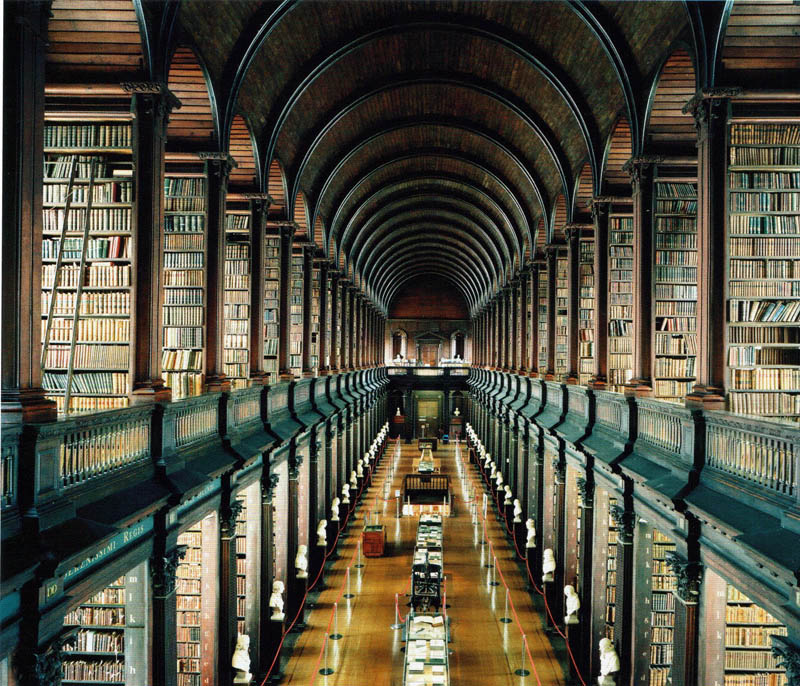 Во-вторых,  часто  в  библиотеках проводятся  конкурсы, также посвященные  самым  разнообразным темам. Ребята  часто узнают на таких конкурсах много нового и интересного, принимают участие.В-третьих, с помощью библиотек гораздо выгоднее  читать  книги. Там ты  можешь набрать много книг, и все будет бесплатно.  Главное – не  забыть вовремя  вернуть всё обратно в библиотеку.  Того же самого не скажешь о книжных магазинах.  Естественно, там надо заплатить деньги, иногда даже большие.В-четвёртых, только в библиотеке можно найти редкую или старинную книгу, которую невозможно купить в магазине.